Дидактическая игра «Подумай – отгадай».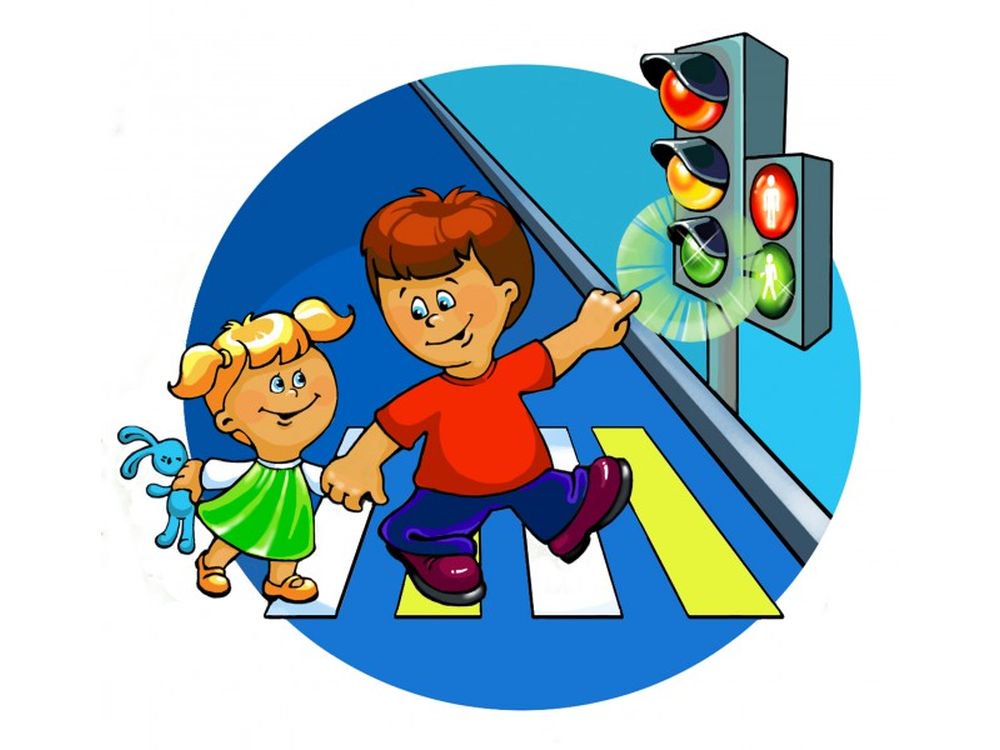 Задачи: активизировать процессы мышления, внимания и речи детей; уточнить представление о транспорте и правилах дорожного движения; воспитывать сообразительность и находчивость. Правила: необходимо давать правильный ответ и не выкрикивать его хором. Выигрывает тот, кто получил больше фишек за правильные ответы. Ход игры. Воспитатель. Я буду задавать вам вопросы. Кто знает правильный ответ, должен поднять руку. Кто первым ответит правильно, получает фишку. В конце игры посчитаем фишки и выявим победителя.Вопросы:  Сколько колес у легкового автомобиля? ( 4) Сколько человек могут ехать на одном велосипеде? (1) Кто ходит по тротуару? (пешеход) Кто управляет автомобилем? (Водитель) Как называется место пересечения двух дорог? (Перекресток) Для чего нужна проезжая часть? ( для движения транспорта) По какой стороне проезжей части движется транспорт? ( По правой)  Что может произойти, если пешеход или водитель нарушил правила дорожного движения? ( Авария или ДТП) Какой свет верхний на светофоре? (Красный) Сколько сигналов у пешеходного светофора? (Два) Сколько сигналов у пешеходного светофора? (Три) На какое животное похож пешеходный переход? ( На зебру) Как пешеход может попасть в подземный переход? ( По лестнице вниз) Если нет тротуара, где можно двигаться пешеходу? (По обочине слева, навстречу транспорту) Какие машины оборудованы специальными звуковыми и световыми сигналами? ( «Скорая помощь», пожарная и милицейская машины) Что держит в руке инспектор ГИБДД? ( Жезл) Где нужно играть, чтобы не подвергаться опасности? ( Во дворе, на детской площадке)